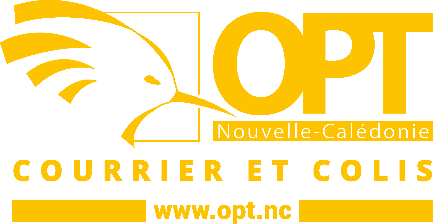 Pour accompagner les circonstances exceptionnelles que connait actuellement la Nouvelle-Calédonie, l’OPT-NC met en place un dispositif spécial afin de distribuer les colis postaux aux professionnels qui en ont besoin dans le cadre de leur activité.Si je suis un client professionnel dans l’attente d’un colis essentiel à mon activité, je remplis les informations suivantes :1 ENTREPRISE / SECTEUR D’ACTIVITENom de l’entreprise / Administration : _________________________________________________Secteur d’activité : ______________________________________________________________2 CONTACT CLIENTNom : ______________________________________________________________________Prénom : ____________________________________________________________________Numéro de mobile : _____________________________________________________________Adresse email : ________________________________________________________________3 IDENTIFICATION DU COLISNuméro de suivi du colis : _________________________________________________________Numéro d’avis (si réception d’un avis) : _________________________________________________Nom et adresse de l’expéditeur : ______________________________________________________________________________________________________________________________Nom et adresse du destinataire * : _____________________________________________________________________________________________________________________________Description précise de la marchandise contenue dans le colis : ____________________________________________________________________________________________________________________________________________________________________________________________________________________________________________________________________________________________________________________________________________________________________________________________________________________________________________________________Justification de la demande : Merci de préciser pourquoi la marchandise contenue dans votre colis est importante pour votre activité professionnelle : ________________________________________________________________________________________________________________________________________________________________________________________________________________________________________________________________________________________________Fait à __________________, le ____________________(*) l’adresse doit correspondre à celle mentionnée sur le colisL’OPT NC se réserve le droit de refuser la distribution exceptionnelle des colis aux professionnels en période de crise liée au Covid-19, si elle ne permet pas de respecter les gestes barrières. En cas de refus, le colis du demandeur sera conservé sans frais dans son agence jusqu’à la fin de la période de confinement.Comment transmettre ma demande de réception de colis en période de confinement ?Je transmets ce formulaire dûment complété, daté et signé par mail à l’adresse 1000@opt.nc en mettant « Distribution prioritaire de colis » en objet de mon mail.Je joins à mon mail :Un avis de situation RIDET de mois de 3 mois (téléchargeable en ligne sur le site de l’ISEE : https://avisridet.isee.nc)La facture détaillée de la marchandise contenue dans mon colisLes informations collectées par l’OPT NC directement auprès de vous font l’objet d’un traitement automatisé ayant pour finalité la distribution des colis essentiels à votre activité professionnelle. La base juridique du traitement relève de l’accord contractuel (Cf. article 6.1.b RGPD) entre l’OPT NC et le client.Tous les champs sont obligatoires et nécessaires à l'instruction de votre demande. A défaut, l’OPT NC ne sera pas en mesure de traiter votre demande.Ces informations sont à destination exclusive de l’OPT NC et seront conservées pendant une durée d’un an.Cette durée peut être différente si :-	Vous exercez votre droit d’opposition pour des motifs considérés comme légitimes et suivant les modalités décrites ci-après ;-	Une durée de conservation plus longue est autorisée ou imposée en vertu d’une obligation légale ou réglementaire.Conformément à la législation informatique et libertés, vous disposez des droits suivants sur vos données : droit d’accès, droit de rectification, droit à l’effacement (droit à l’oubli), droit d’opposition, droit à la limitation du traitement, droit à la portabilité. Vous pouvez également définir des directives relatives à la conservation, à l'effacement et à la communication de vos données à caractère personnel après votre décès.Pour exercer vos droits, vous devez justifier de votre identité établie par tous moyens. Votre demande sera adressée à :Office des Postes et des Télécommunications de Nouvelle CalédonieDélégué à la protection des données2 rue Paul Montchovet98841 Nouméa CedexNouvelle CalédonieOu par courriel : dpo@opt.ncSous réserve d’un manquement aux dispositions ci-dessous, le client a le droit d’introduire une réclamation auprès de la CNIL www.cnil.fr